СОГЛАСОВАНОПредседатель профкома	Т.Л. Лежнина«	»	2017 г.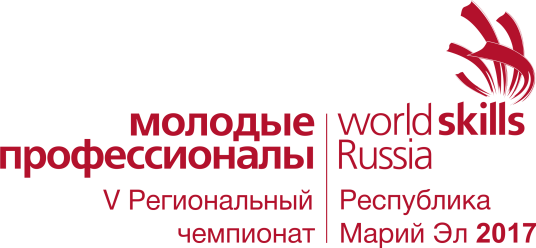 УТВЕРЖДАЮДиректор ГБПОУ Республики Марий Эл «ОМК им. И.К. Глушкова»	С.Я.Яровикова«	»	2017 г.ИНСТРУКЦИЯпо охране труда для конкурсантовII регионального чемпионата WorldSkills в Республике Марий Эл по компетенции «Преподаватель младших классов»1.Общие требования охраны труда1.1.	К выполнению конкурсных заданий по компетенции «Преподаватель младших классов» под руководством представителей оргкомитета Регионального чемпионата WordSkills в Республике Марий Эл и экспертов WordSkills (в дальнейшем - Эксперты) допускаются лица не моложе 18 лет, прошедшие инструктаж по охране труда, медицинский осмотр и не имеющие противопоказаний по состоянию здоровья.1.2.	Конкурсанты должны соблюдать правила поведения, расписание и график проведения конкурсных испытаний, установленные режимы труда и отдыха.1.3.	При выполнении конкурсных заданий по компетенции «Преподаватель младших классов», возможно воздействие на конкурсантов следующих опасных и вредных факторов:возникновение пожара при неисправности проводки, использование открытого огня;травмы при возникновении паники в случае пожара и других чрезвычайных ситуаций.1.4.	В процессе выполнения конкурсных заданий конкурсанты должны соблюдать правила личной гигиены, мыть руки после пользования туалетам, содержать рабочее место в чистоте.1.5.	В помещении, где проводиться конкурсные испытания по компетенции «Преподаватель младших классов» должна быть медицинская аптечка с набором необходимых медикаментов и перевязочных средств. В аптечке должны быть опись медикаментов и инструкция по оказанию первой помощи пострадавшим.Конкурсанты обязаны соблюдать правила пожарной безопасности, знать места расположения первичных средств пожаротушения. Помещение для проведения конкурсных заданий снабжается порошковыми или углекислотными огнетушителями.При несчастном случае пострадавший или очевидец несчастного случая обязан немедленно сообщить о случившемся Экспертам. При выявленных нарушениях охраны труда на рабочем месте - прекратить работу и сообщить об этом Экспертам.Ответственность за несчастные случаи, происшедшие в помещении для проведения конкурсных заданий по компетенции «Преподаватель младших классов» несут лица, как непосредственно нарушившие правила безопасной работы, так и лица административно-технического персонала, которые не обеспечили:- выполнение организационно-технических мероприятий, предотвращающих возможность возникновения несчастных случаев;-	соответствие рабочего места требованиям охраны труда.1.9.	Конкурсанты, допустившие невыполнение или нарушение инструкции по охране труда, привлекаются к ответственности в соответствии Регламентом Регионального чемпионата.2. Требования охраны труда перед началом работы2.1. Перед началом работы конкурсанты должны выполнить следующее:2.1.1.	Внимательно изучить содержание и порядок проведения практического конкурсного задания, а также безопасные приемы его выполнения.2.2.2.	Подготовить необходимые для работы материалы, приспособления, канцтовары и разложить их на свои места, убрать с рабочего стола все лишнее.2.2. Перед началом работы технический Эксперт обязан выполнить следующее:Тщательно проверить все помещения, эвакуационные пути и выходы на соответствие их требованиям пожарной безопасности, а также убедиться в наличии и исправности первичных средств пожаротушения, связи и пожарной автоматики.Проветрить помещения, где будет проводиться конкурсные задания по компетенции «Преподаватель младших классов» на исправность технического оборудования, электроприборов и др. потенциально опасных источников.3. Требование охраны труда во время работыВ помещении, где проводятся конкурсные задания по компетенции «Преподаватель младших классов», должны неотлучно находиться назначенные ответственные лица.Строго выполнять все указания Экспертов при проведении конкурсных заданий по компетенции «Преподаватель младших классов», самостоятельно не предпринимать никаких действий.Все эвакуационные выходы во время проведения конкурсных заданий конкурсного задания «Преподаватель младших классов» остаются открытыми, световые указатели «Выход» должны быть во включенном состоянии.3.4.	При проведении конкурсных заданий конкурсного задания «Преподаватель младших классов» запрещается применять открытый огонь, устраивать световые эффекты с применением химических и других веществ, могущих вызвать загорание.4. Требование охраны труда в аварийных ситуациях4.1.	При возникновения пожара или задымления следует немедленно обесточить электрооборудование, принять меры к эвакуации людей, сообщить об этом Экспертам и в ближайшую пожарную часть. Приступить к тушению пожара имеющимися первичными средствами пожаротушения.4.2.	При несчастном случае или внезапном заболевании необходимо в первую очередь прекратить конкурсное задание, сообщить о случившемся Экспертам, которые должны принять мероприятия по оказанию первой помощи пострадавшим, вызвать медицинского работника, скорую помощь, при необходимости отправить пострадавшего в ближайшее лечебное учреждение.5. Требование охраны труда по окончании работы5.1. После окончания работы конкурсант обязан:5.1.1.	Привести в порядок рабочее место, сложить все материалы, приспособления
и канцтовары в отведенное для них место.5.1.2. Сдать рабочее место Экспертам.5.2	Технический персонал после окончания работы обязан:5.2.1.Тщательно проветрить помещение и провести влажную уборку.5.2.2.	Закрыт окна, форточки, фрамуги и выключить свет.